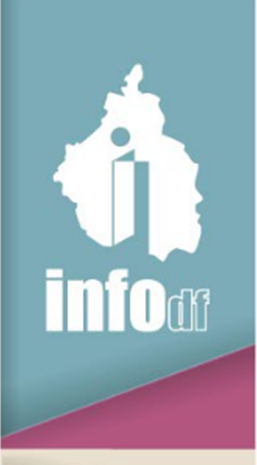 Instituto de Acceso a la Información Pública y Protección de Datos Personales del Distrito FederalSecretaria ejecutivaPrograma de Corresponsabilidad Social para fortalecer los derechos de Acceso a la Información Pública, Protección de Datos Personales, Transparencia y Gobierno Abierto  en la Ciudad de México, “Correspondes” 2017.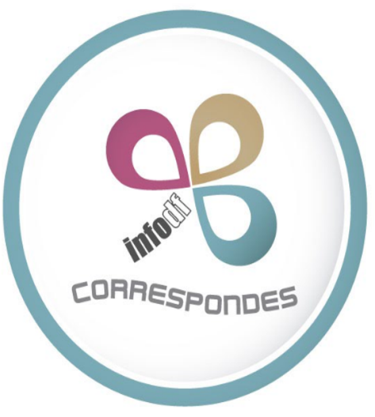 FORMATO PARA LA PRESENTACIÓN DE PROYECTOS ALIANZA COLABORATIVA“Este programa es de carácter público, no es patrocinado ni promovido por partido político alguno y sus recursos provienen de los impuestos que pagan todos los contribuyentes.  Está prohibido el uso de este programa con fines políticos, electorales, de lucro y otros  distintos a los establecidos”.Folio:___________________ INFORMACIÓN GENERAL DE LAS ORGANIZACIONES CIVILES A PARTICIPAR EN ALIANZA COLABORATIVANombres (tal como aparece en la Constancia del Registro de Organizaciones Civiles de la Ciudad de México o de la Clave Única al Registro Federal de las Organizaciones de la Sociedad Civil):________Números de Folio de la Constancia del Registro:__________Nombres de las/los representantes legales o apoderadas/o legales, con facultades de representación vigentes:__________Registro Federal de Contribuyentes (R.F.C.):__________Domicilio Fiscal (calle, número, colonia, delegación, código postal, ciudad):___________Nombre de los/las responsables del proyecto:__________Teléfonos de oficina:______Correo electrónico institucional:________INFORMACIÓN ESPECÍFICA DE LA ORGANIZACIÓN CIVIL(Para este rubro es importante que la Alianza Colaborativa escoja solo a una organización para el llenado de los siguientes datos. Máximo 2 cuartillas)Objeto social:Resumen de currículum institucional, destacando la experiencia de trabajo en comunidad, en el tema de transparencia y diseño de estrategias de intervención comunitaria en la formación de multiplicadores, redes y/o contraloría ciudadana.ESQUEMA GENERAL DEL PROYECTONombre del proyecto: Diagnóstico de la problemática social que atenderá:Ubicación geográfica:Perfil y características de la población objetivo:Cuantifique a la población estimada a atender:Antecedentes:Justificación: Resultados esperados:Metodología de implementación:Explique los factores externos que podrían poner en riesgo la ejecución de su proyecto, así como las alternativas de solución: Cronograma de actividadesNOTA: En caso de considerar la Capacitación, adjunte las cartas descriptivas propuestas. Vea ejemplo en el Anexo no. 1. Carta descriptiva. Presupuesto generalORGANIZACIONES DE LA SOCIEDAD CIVILPara su llenado remítase al Anexo no. 2. Clasificador de GastosCuadro no. 1. PresupuestoCiudad de México a      de                            de  2017.ANEXOAnexo no. 1. Formato de carta descriptiva.Anexo no. 2. Clasificación de Gastos. “Los datos personales recabados serán protegidos, incorporados y tratados en el Sistema de datos personales del registro de beneficiarios de los programas de vinculación con sociedad civil para el acceso a la información pública y la protección de datos personales en la Ciudad de México, el cual tiene su fundamento en Reglamento Interior del Instituto de Acceso a la Información Pública y Protección de Datos Personales del Distrito Federal, Articulo 17 Fracción XXI cuya finalidad es contar con información de los alumnos, padres o tutores, personas interesadas y personal del sistema educativo de nivel básico y medio superior de la ciudad de México, a través de registros en listas y formularios de planteles educativos donde se promueve los derechos de protección de datos personales en el uso de las nuevas tecnologías y el derecho de acceso a la información pública, para la verificación de datos de la participación en diferentes acciones que emita la Secretaria Ejecutiva, y podrán ser transmitidos a la Comisión de Derechos Humanos del Distrito Federal, Auditoria Superior de la Ciudad de México y Órganos Jurisdiccionales Locales y Federales, para dar cumplimiento a lo requerido en el ejercicio de sus atribuciones, además de otras transmisiones previstas en la Ley de Protección de Datos Personales para el Distrito Federal. Los datos marcados con un asterisco (*) son obligatorios y sin ellos no podrá acceder al servicio o completar el trámite de inscripción a la convocatoria. Asimismo, se le informa que sus datos no podrán ser difundidos sin su consentimiento expreso, salvo las excepciones previstas en la Ley. El responsable del Sistema de datos personales es Mtra. Ana Lía García García Secretaria Ejecutiva del Instituto, y la dirección donde podrá ejercer los derechos de acceso, rectificación, cancelación y oposición, así como la revocación del consentimiento es en la Unidad de Transparencia, ubicada en calle La Morena 865, Narvarte Poniente, 03020 Ciudad de México, D.F. o unidaddetransparencia@infodf.org.mx. El interesado podrá dirigirse al Instituto de Acceso a la Información Pública y Protección de Datos Personales del Distrito Federal, donde recibirá asesoría sobre los derechos que tutela la Ley de Protección de Datos Personales para el Distrito Federal al teléfono: 5636-4636; correo electrónico: datos.personales@infodf.org.mx o www.infodf.org.mx”Ejes de participaciónEjes de participaciónOpciónA) Propagación (Sensibilización, Capacitación y Difusión).A) Propagación (Sensibilización, Capacitación y Difusión).Promover el conocimiento y apego de los habitantes de la Ciudad de México sobre la importancia, valor y utilidad de los Derechos de Acceso a la Información Pública y de Protección de Datos Personales, a través de estrategias y acciones que permitan un primer acercamiento a estos derechos, a la institución encargada de velarlos y a la utilidad social de los mismos.Diseñar modelos, materiales y metodologías novedosas para el conocimiento, aprehensión y ejercicio de derechos, mediante acciones de pedagogía social y divulgación que permitan potenciar y multiplicar estos saberes entre el mayor número de habitantes, de lugares y espacios determinados.Generar mecanismos de capacitación, promoción y difusión que fomenten la participación ciudadana en la definición y solución de problemas relacionados con la Transparencia y el Gobierno Abierto.B) Ejercicio de Derechos de Acceso a la Información Pública y Protección de Datos Personales.B) Ejercicio de Derechos de Acceso a la Información Pública y Protección de Datos Personales.Desarrollar estrategias y actividades, a partir de los instrumentos y de las posibilidades que otorgan las Leyes de: a) Acceso a la Información Pública y Rendición de Cuentas del a ciudad de México, b) Ley de Protección de datos personales para el Distrito Federal; para que permitan a los habitantes de la Ciudad de México el reconocimiento y ejercicio del Derecho de Acceso a la Información Pública (DAIP), así como, el Derecho a la Protección de Datos Personales y el uso licito de éstos (DPDP). Elaborar estrategias y actividades que conjuguen el Derecho de Acceso a la Información Pública (DAIP), así como, el Derecho a la Protección de Datos Personales y el uso lícito de éstos (DPDP) con otros Derechos Humanos fundamentales.Población objetivo por rango de edad y sexo(Contar con población objetivo mínima de 50 personas)Población objetivo por rango de edad y sexo(Contar con población objetivo mínima de 50 personas)Población objetivo por rango de edad y sexo(Contar con población objetivo mínima de 50 personas)Población objetivo por rango de edad y sexo(Contar con población objetivo mínima de 50 personas)Población objetivo por rango de edad y sexo(Contar con población objetivo mínima de 50 personas)Población objetivo por rango de edad y sexo(Contar con población objetivo mínima de 50 personas)Población objetivo por rango de edad y sexo(Contar con población objetivo mínima de 50 personas)Población objetivo por rango de edad y sexo(Contar con población objetivo mínima de 50 personas)Población objetivo por rango de edad y sexo(Contar con población objetivo mínima de 50 personas)Grupo etáreo(0-13)(0-13)(14-29)(14-29)(30-59)(30-59)(60-adelante)(60-adelante)Grupo etáreohombresmujereshombresmujereshombresmujereshombresmujeresGrupo etáreoTotalObjetivosObjetivosGeneralEspecíficoMetasMetasCualitativasCuantitativasProductos comprometidosProductos comprometidos1.-2.-3.-4.-1.-2.-3.-4.-MetaActividad201720172017201720172017201720172017201720172017MetaActividadJulioJulioJulioJulioAgostoAgostoAgostoAgostoSeptiembreSeptiembreSeptiembreSeptiembreConceptoMonto solicitado a Correspondes 2017Aportación porOrganizaciónAportación porOrganizaciónCosto Total porRubrosServicios personales administrativos (Bajo la modalidad de Salarios, honorarios profesionales y asimilados a salarios)Servicios básicos (luz, teléfono, internet, etc.)SUMAServicios personales operativos (Bajo la modalidad de salarios, honorarios profesionales y asimilados a salarios) Ayudas EconómicasTalleres, foros y eventos Material de impresión y difusiónSUMATOTALPORCENTAJESNombre y firma del/la responsable del proyectoNombre y firma del/la representante legal 